M 6    Diskussion zur Natur des MenschenSuchen Sie sich zwei von den Meinungen aus, die Sie im Unterricht kennen gelernt haben. Schreiben Sie ein Gespräch zwischen beiden auf, in dem beide Seiten versuchen, ihre Position mit Argumenten und Beispielen zu erklären. Alternative: Sie sind selbst einer der beiden Diskussionsteilnehmer und suchen sich ein Gegenüber aus dem Unterrichtsmaterial aus, mit dem Sie diskutieren.   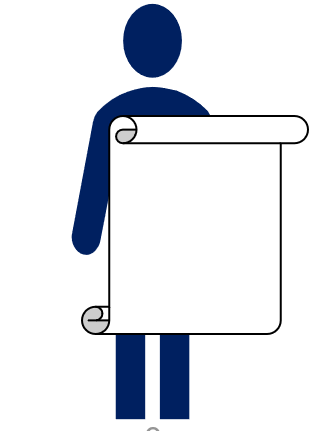 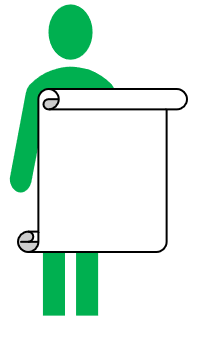 __________________________________________________________________________________________________________________________________ ________________________________________________________________________________________________________________________________________________________________________________________________________________________________________________________________________________________________________________________________________________________________________________________________________________________________________________________________________________________________________________________________________________________________________________________________________________________________________________________________________________________________________________________________________________________________________________________________________________________________________________________________________________________________________________________________________________________________________________________________________________________________________________________________________________